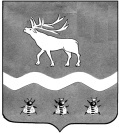 Межведомственная комиссия по охране труда в ЯКОВЛЕВСКОМ МУНИЦИПАЛЬНОМ ОКРУГЕ692361, Приморский край, Яковлевский округ, с. Яковлевка, пер. Почтовый, 7, т./ф. (42371) 91620Протокол 20 сентября 2023 г.    11.00                                                                                       с. Яковлевка              Повестка дня:Об исполнении поручения Минтруда России от 30 мая 2023 года, в целях Профилактики и предупреждения производственного травматизма, обеспечения безопасности при проведении работ в ограниченных и замкнутых пространствах, в том числе при эксплуатации сетей водоснабжения и канализации в организации жилищно коммунального хозяйства находящейся на территории Яковлевского муниципального округа  ООО «Водоканал».          Докладчик: Генеральный директор ООО «Водоканал» Наталья Викторовна Зонова.         2.   О выполнении решения МВК по охране труда в Яковлевском муниципальном районе от 29 июня 2023 года «Об исполнении поручения Минтруда России от 30 мая 2023 года, в целях профилактики и предупреждения производственного травматизма, обеспечения безопасности при проведении работ в ограниченных и замкнутых пространствах, в том числе при эксплуатации сетей водоснабжения в организации жилищно коммунального хозяйства находящейся на территории Яковлевского муниципального округа  производственном участке «Яковлевский» теплового района «Анучинский» Арсеньевского филиала КГУП «Примтеплоэнерго»».          Докладчик: специалист по охране труда теплового района «Анучинский» Арсеньевского филиала КГУП «Примтеплоэнерго» Таряник Л.И.3. О выполнении решения МВК по охране труда в Яковлевском муниципальном районе от 10 октября 2022 года  «О работе администрации СПК колхоза «Полевой» председатель Павел Алексеевич Кравчук по соблюдению законодательства об охране труда по состоянию на 20 сентября 2023 года (Об организации проведения предварительных и периодических медицинских осмотров работников. Об обеспечении работников спецодеждой, спецобувью и другими средствами индивидуальной защиты. О прохождении обучения по охране труда. О проведении специальной оценки условий труда. Об оценке профессиональных рисков на рабочих местах.  О подготовке документов по охране труда, наличие которых носит обязательный характер)».          Докладчик: председатель СПК колхоза «Полевой»  Павел Алексеевич Кравчук.         4. О выполнении решения МВК по охране труда в Яковлевском муниципальном районе от 29 июня 2023 года «О работе администрации ООО «МорозКо» генеральный директор Кобелев Александр Викторович по соблюдению законодательства об охране труда по состоянию на 20 сентября 2023 года (Об обеспечении работников спецодеждой, спецобувью и другими средствами индивидуальной защиты. Об оценке профессиональных рисков на рабочих местах. О прохождении обучения и проверки знаний по охране труда. О проведении инструктажей по охране труда и оказанию первой помощи пострадавшим. О подготовке документов по охране труда, наличие которых носит обязательный характер)».         Докладчик: ответственный специалист по охране труда ООО «МорозКо» Джамиля Шарипдьяновна Кислякова.         5. О выполнении решения МВК по охране труда в Яковлевском муниципальном районе от 29 июня 2023 года «О работе администрации ООО «Яковлевский райзаготохтпром» директор Андрей Борисович Мурыкин  по соблюдению законодательства об охране труда по состоянию на 20 сентября 2023 года «Об обеспечении работников спецодеждой, спецобувью и другими средствами индивидуальной защиты. Об оценке профессиональных рисков на рабочих местах. О проведении инструктажей по охране труда и оказанию первой помощи пострадавшим. О подготовке документов по охране труда, наличие которых носит обязательный характер».                   Докладчик: директор ООО «Яковлевский райзаготохтпром» Андрей Борисович Мурыкин. 6. О выполнении решения МВК по охране труда в Яковлевском муниципальном районе от 17 апреля 2023 года «О работе администрации магазина «Октана» ИП Акентьев  Аркадий Федорович по соблюдению законодательства об охране труда по состоянию на 20 сентября 2023 года (Об оценке профессиональных рисков на рабочих местах. О проведении инструктажей по охране труда и оказанию первой помощи пострадавшим. О подготовке документов по охране труда, наличие которых носит обязательный характер)».              Докладчик: Ответственный специалист по охране труда магазина «Октана» ИП Акентьев А.Ф. Кантола Светлана Викторовна.         7. О работе администрации ООО «Кедр», пункта приема и отгрузки древесины № 535, генеральный директор Аббасов Гара Аббасович Оглы по соблюдению законодательства об охране труда по состоянию на 20 сентября 2023 года «Об организации проведения предварительных и периодических медицинских осмотров работников. Об обеспечении работников спецодеждой, спецобувью и другими средствами индивидуальной защиты. О прохождении обучения и проверки знаний по охране труда. О проведении инструктажей по охране труда и оказанию первой помощи пострадавшим. О проведении специальной оценки условий труда. Об оценке профессиональных рисков на рабочих местах. О подготовке документов по охране труда, наличие которых носит обязательный характер».         Докладчик: Генеральный директор ООО «Кедр», пункта приема и отгрузки древесины № 535, Аббасов Гара Аббасович Оглы.          8. О работе администрации ООО «Тайга» генеральный директор Горохов Алексей Алексеевич по соблюдению законодательства об охране труда по состоянию на 20 сентября 2023 года «Об организации проведения предварительных и периодических медицинских осмотров работников. Об обеспечении работников спецодеждой, спецобувью и другими средствами индивидуальной защиты. О прохождении обучения и проверки знаний по охране труда. О проведении инструктажей по охране труда и оказанию первой помощи пострадавшим. О проведении специальной оценки условий труда. Об оценке профессиональных рисков на рабочих местах. О подготовке документов по охране труда, наличие которых носит обязательный характер».        Докладчик: Генеральный директор ОАО «Тайга» Горохов Алексей Алексеевич.         9. О работе администрации магазина «Березка» ИП Чемагина Галина Олеговна по соблюдению законодательства об охране труда по состоянию на 20 сентября 2023 года «Об организации проведения предварительных и периодических медицинских осмотров работников. Об обеспечении работников спецодеждой, спецобувью и другими средствами индивидуальной защиты. О прохождении обучения и проверки знаний по охране труда. О проведении инструктажей по охране труда и оказанию первой помощи пострадавшим. О проведении специальной оценки условий труда. Об оценке профессиональных рисков на рабочих местах. О подготовке документов по охране труда, наличие которых носит обязательный характер».         Докладчик: Индивидуальный предприниматель Чемагина Галина Олеговна, магазин «Березка». СЛУШАЛИ:Об исполнении поручения Минтруда России от 30 мая 2023 года, в целях Профилактики и предупреждения производственного травматизма, обеспечения безопасности при проведении работ в ограниченных и замкнутых пространствах, в том числе при эксплуатации сетей водоснабжения и канализации в организации жилищно коммунального хозяйства находящейся на территории Яковлевского муниципального округа  ООО «Водоканал».         Генеральный директор ООО «Водоканал» Наталья Викторовна Зонова: В настоящее время ведется работа по разработке документации по охране труда, наличие которой несет обязательный характер. Разрабатываются инструкции по охране труда по всем видам работ и профессиям. В октябре 2023 года  запланированы медицинские осмотры  и диспансеризация для работников организации, а также  обучение руководителя и членов комиссии по охране труда, оказанию первой помощи пострадавшим и учету применению средств индивидуальной защиты, с привлечение обучающего лицензионного центра.  В срок до 31 декабря 2023 года  планируется провести оценку профессиональных рисков. О выполнении решения МВК по охране труда в Яковлевском муниципальном районе от 29 июня 2023 года «Об исполнении поручения Минтруда России от 30 мая 2023 года, в целях профилактики и предупреждения производственного травматизма, обеспечения безопасности при проведении работ в ограниченных и замкнутых пространствах, в том числе при эксплуатации сетей водоснабжения в организации жилищно коммунального хозяйства находящейся на территории Яковлевского муниципального округа  производственном участке «Яковлевский» теплового района «Анучинский» Арсеньевского филиала КГУП «Примтеплоэнерго»».         Специалист по охране труда теплового района «Анучинский» Арсеньевского филиала КГУП «Примтеплоэнерго» Таряник Л.И.: (доклад прилагается).3. О выполнении решения МВК по охране труда в Яковлевском муниципальном районе от 10 октября 2022 года  «О работе администрации СПК колхоза «Полевой» председатель Павел Алексеевич Кравчук по соблюдению законодательства об охране труда по состоянию на 20 сентября 2023 года (Об организации проведения предварительных и периодических медицинских осмотров работников. Об обеспечении работников спецодеждой, спецобувью и другими средствами индивидуальной защиты. О прохождении обучения по охране труда. О проведении специальной оценки условий труда. Об оценке профессиональных рисков на рабочих местах.  О подготовке документов по охране труда, наличие которых носит обязательный характер)».         В связи с тем, что руководитель СПК колхоза «Полевой» Павел Алексеевич Кравчук не принял участие на заседании  межведомственной комиссии по охране труда в Яковлевском муниципальном округе, принято решение рассмотреть вопрос: «О выполнении решения МВК по охране труда в Яковлевском муниципальном округе от 10 октября 2022 года «О работе администрации СПК колхоза «Полевой» председатель Павел Алексеевич Кравчук по соблюдению законодательства об охране труда по состоянию на 27 ноября 2023 года (Об организации проведения предварительных и периодических медицинских осмотров работников. Об обеспечении работников спецодеждой, спецобувью и другими средствами индивидуальной защиты. О прохождении обучения по охране труда. О проведении специальной оценки условий труда. Об оценке профессиональных рисков на рабочих местах.  О подготовке документов по охране труда, наличие которых носит обязательный характер)»  27 ноября 2023 года.            В случае не явки руководителя СПК колхоза «Полевой» Павла Алексеевича Кравчука на заседание, главному специалисту по государственному управлению охраной труда Администрации Яковлевского муниципального района Абраменок Оксане Алексеевне передать сведения об не исполнении трудового законодательства руководителем СПК колхоза «Полевой» в прокуратуру Яковлевского округа для прокурорского реагирования.          4. О выполнении решения МВК по охране труда в Яковлевском муниципальном районе от 29 июня 2023 года «О работе администрации ООО «МорозКо» генеральный директор Кобелев Александр Викторович по соблюдению законодательства об охране труда по состоянию на 20 сентября 2023 года (Об обеспечении работников спецодеждой, спецобувью и другими средствами индивидуальной защиты. Об оценке профессиональных рисков на рабочих местах. О прохождении обучения и проверки знаний по охране труда. О проведении инструктажей по охране труда и оказанию первой помощи пострадавшим. О подготовке документов по охране труда, наличие которых носит обязательный характер)».         Ответственный специалист по охране труда ООО «МорозКо» Д.Ш. Кислякова: (доклад прилагается).5. О выполнении решения МВК по охране труда в Яковлевском муниципальном районе от 29 июня 2023 года «О работе администрации ООО «Яковлевский райзаготохтпром» директор Андрей Борисович Мурыкин  по соблюдению законодательства об охране труда по состоянию на 20 сентября 2023 года «Об оценке профессиональных рисков на рабочих местах. О проведении инструктажей по охране труда и оказанию первой помощи пострадавшим. О подготовке документов по охране труда, наличие которых носит обязательный характер)».       Ответственный специалист по охране труда ООО «Морозко» Кислякова Д.Ш.: (доклад прилагается).           6. О выполнении решения МВК по охране труда в Яковлевском муниципальном районе от 17 апреля 2023 года «О работе администрации магазина «Октана» ИП Акентьев  Аркадий Федорович по соблюдению законодательства об охране труда по состоянию на 20 сентября 2023 года (Об оценке профессиональных рисков на рабочих местах. О проведении инструктажей по охране труда и оказанию первой помощи пострадавшим. О подготовке документов по охране труда, наличие которых носит обязательный характер)».             Ответственный специалист по охране труда магазина «Октана» ИП Акентьев А.Ф. Кантола С.В. (доклад прилагается).         7. О работе администрации ООО «Кедр», пункта приема и отгрузки древесины № 535, генеральный директор Аббасов Гара Аббасович Оглы по соблюдению законодательства об охране труда по состоянию на 20 сентября 2023 года «Об организации проведения предварительных и периодических медицинских осмотров работников. Об обеспечении работников спецодеждой, спецобувью и другими средствами индивидуальной защиты. О прохождении обучения и проверки знаний по охране труда. О проведении инструктажей по охране труда и оказанию первой помощи пострадавшим. О проведении специальной оценки условий труда. Об оценке профессиональных рисков на рабочих местах. О подготовке документов по охране труда, наличие которых носит обязательный характер».           В связи с тем, что генеральный директор ООО «Кедр» Аббасов Гара Аббасович Оглы  не принял участие на заседании  межведомственной комиссии по охране труда в Яковлевском муниципальном округе, принято решение рассмотреть вопрос: «О работе администрации ООО «Кедр», пункта приема и отгрузки древесины № 535, генеральный директор Аббасов Гара Аббасович Оглы  по соблюдению законодательства об охране труда по состоянию на 20 сентября 2023 года (Об организации проведения предварительных и периодических медицинских осмотров работников. Об обеспечении работников спецодеждой, спецобувью и другими средствами индивидуальной защиты. О проведении специальной оценки условий труда.  Об оценке профессиональных рисков на рабочих местах. О прохождении обучения и проверки знаний требований по охране труда. О проведении инструктажей по охране труда и оказанию первой помощи пострадавшим. О подготовке документов по охране труда, наличие которых носит обязательный характер) 27 ноября 2023 года.          8. О работе администрации ОАО «Тайга» генеральный директор Горохов Алексей Алексеевич по соблюдению законодательства об охране труда по состоянию на 20 сентября 2023 года «Об организации проведения предварительных и периодических медицинских осмотров работников. Об обеспечении работников спецодеждой, спецобувью и другими средствами индивидуальной защиты. О прохождении обучения и проверки знаний по охране труда. О проведении инструктажей по охране труда и оказанию первой помощи пострадавшим. О проведении специальной оценки условий труда. Об оценке профессиональных рисков на рабочих местах. О подготовке документов по охране труда, наличие которых носит обязательный характер».        Генеральный директор ОАО «Тайга» Горохов А.А.: (доклад прилагается).         9. О работе администрации магазина «Березка» ИП Чемагина Галина Олеговна по соблюдению законодательства об охране труда по состоянию на 20 сентября 2023 года «Об организации проведения предварительных и периодических медицинских осмотров работников. Об обеспечении работников спецодеждой, спецобувью и другими средствами индивидуальной защиты. О прохождении обучения и проверки знаний по охране труда. О проведении инструктажей по охране труда и оказанию первой помощи пострадавшим. О проведении специальной оценки условий труда. Об оценке профессиональных рисков на рабочих местах. О подготовке документов по охране труда, наличие которых носит обязательный характер».         В связи с тем, что  индивидуальный предприниматель Чемагина Галина Олеговна в настоящее время предпринимательскую деятельность не ведет, наемных работников не имеет, последний сотрудник был уволен 13.06.2023г. (Уведомление ИП Чемагина Г.О. от 19.09.2023г. прилагается), межведомственной комиссии по охране труда в  Яковлевском муниципальном округе  принято решение снять вопрос с контроля.ВЫСТУПИЛИ:        Вел заседание районной комиссии по охране труда  С.А. Шилов, заместитель главы Администрации  Яковлевского муниципального округа, председатель комиссии.       По итогам заседания районной комиссией по всем рассматриваемым вопросам  было принято решение с учетом высказанных участниками заседания предложений и замечаний.Председатель межведомственной  комиссии по охране труда в Яковлевском  муниципальном округе,заместитель главы Администрации Яковлевскогомуниципального округа                                                                                      С.А. ШиловСекретарь межведомственной комиссиипо охране труда в Яковлевском муниципальном округе,главный специалист по государственному управлениюохраной труда Администрации Яковлевского муниципального района                                                         О.А. АбраменокПредседательствующий:Секретарь комиссии: -  С.А. Шилов, заместитель главы Администрации Яковлевского муниципального округа, председатель комиссии;- О.А. Абраменок,  главный  специалист по государственному управлению охраной труда Администрации Яковлевского муниципального района;Присутствоваличлены комиссии: - Л.А. Захаревич, начальник отдела по Яковлевскому муниципальному району отделения по Арсеньевскому городскому округу КГКУ «Центр социальной поддержки населения Приморского края»;- А.В. Берун, начальник КГКУ З2 отряда противопожарной службы Приморского края по охране Яковлевского муниципального района - филиала ГКУ Приморского края по пожарной безопасности, делам гражданской обороны, защите населения и территории от чрезвычайных ситуаций (32 ОПС);- Л.Г. Аплюшкина, главный врач КГБУЗ «Арсеньевская городская больница»;- С.В. Костенко, директор МКУ «Управление культуры» Яковлевского муниципального района.Участники заседания:- С.И. Котельмах, директор производственного участка «Яковлевский» теплового района «Анучинский» Арсеньевского филиала КГУП «Примтеплоэнерго»;-  Д.Ш. Кислякова, ответственный специалист по охране труда ООО «МорозКо»;- Н.Г. Зверкова, ответственный специалист ООО «Яковлевский райзаготохопром»;- А.А. Горохов, генеральный директор ОАО «Тайга»;- С.В. Кантола, ответственный специалист по охране труда магазина «Октана» ИП Акентьев А.Ф.; Н.В. Зонова, генеральный директор ООО «Водоканал».